MOD	RCC/68A13/1القـرار 191 (المراجَع في )استراتيجية تنسيق الجهود بين قطاعات الاتحاد الثلاثةإن مؤتمر المندوبين المفوضين للاتحاد الدولي للاتصالات ()،إذ يشير إلى أ )	القرار ITU-R 6- (المراجَع في ) لجمعية الاتصالات الراديوية (RA)، بشأن التعاون مع قطاع تقييس الاتصالات في الاتحاد الدولي للاتصالات (ITU-T)، والقرار ITU-R 7-3 (المراجَع في) لجمعية الاتصالات الراديوية، بشأن تنمية الاتصالات بما في ذلك الاتصال والتعاون مع قطاع تنمية الاتصالات في الاتحاد الدولي للاتصالات (ITU-D)؛ب)	القرار 18 (المراجَع في ) للجمعية العالمية لتقييس الاتصالات، بشأن المبادئ والإجراءات المتعلقة بتوزيع العمل على قطاع الاتصالات الراديوية (ITU-R) وقطاع تقييس الاتصالات وقطاع تنمية الاتصالات للاتحاد الدولي للاتصالات وتعزيز التنسيق والتعاون فيما بينها؛)	القرار 5 (المراجَع في ) للمؤتمر العالمي لتنمية الاتصالات، بشأن تعزيز مشاركة البلدان النامية1 في أنشطة الاتحاد؛)	القرار 59 (المراجَع في ) للمؤتمر العالمي لتنمية الاتصالات، بشأن تعزيز التنسيق والتعاون فيما بين القطاعات الثلاثة للاتحاد الدولي للاتصالات بشأن المسائل ذات الاهتمام المشترك؛)	إنشاء فريق التنسيق بين القطاعات المعني بالمسائل ذات الاهتمام المشترك (ISCT)، الذي أنشئ بموجب قرارات الأفرقة الاستشارية للقطاعات، وقرارات فريق المهام المعني بالتنسيق بين القطاعات (ISC-TF) الذي يترأسه نائب الأمين العام، من أجل إزالة ازدواجية الجهود وتحقيق الاستخدام الأمثل للموارد،وإذ يضع في اعتباره أ )	أهداف الاتحاد المدرجة في المادة 1 من دستور الاتحاد؛ب)	الدور المنوط بكل من القطاعات الثلاثة والأمانة العامة للمساهمة في الوفاء بأهداف الاتحاد وتحقيقها؛ج)	أن أنشطة قطاع الاتصالات الراديوية وقطاع تقييس الاتصالات وقطاع تنمية الاتصالات بالاتحاد، وفقاً للرقم 119 من الدستور، يجب أن تكون محل تعاون وثيق فيما يتعلق بالمسائل المتصلة بالتنمية طبقاً للأحكام ذات الصلة من الدستور؛د )	أن قطاع الاتصالات الراديوية وقطاع تقييس الاتصالات وقطاع تنمية الاتصالات بالاتحاد، وفقاً لأحكام الرقم 215 من اتفاقية الاتحاد، يجب أن تستعرض باستمرار المسائل قيد الدراسة من أجل التوصل إلى اتفاق بشأن توزيع العمل وتفادي ازدواجية الجهود وتحسين التنسيق؛ وأن القطاعات يجب أن تعتمد إجراءات تتيح لها القيام بهذا الاستعراض والتوصل إلى هذا الاتفاق في الوقت المناسب وبأسلوب فعّال؛ﻫ )	أن جمعية الاتصالات الراديوية (RA) والجمعية العالمية لتقييس الاتصالات (WTSA) والمؤتمر العالمي لتنمية الاتصالات (WTDC) قد حددت أيضاً المجالات المشتركة التي ينبغي العمل فيها والتي تتطلب التنسيق الداخلي في الاتحادوإذ يدرك أ )	العدد المتزايد لمجالات الدراسات المشتركة التي تجريها القطاعات الثلاثة وما يترتب على ذلك من ضرورة التنسيق والتعاون بين القطاعات مما يوفر نهجاً متكاملاً في إطار مفهوم "توحيد الأداء في الاتحاد"؛ب)	حاجة البلدان النامية إلى اكتساب الأدوات اللازمة لتعزيز قطاع اتصالاتها؛ج)	أن مستويات مشاركة البلدان النامية في أنشطة قطاع الاتصالات الراديوية وقطاع تقييس الاتصالات غير كافية، على الرغم من الجهود المبذولة، بحيث تقتضي الضرورة بشكل متزايد تعزيز التنسيق والتعاون بين قطاع الاتصالات الراديوية وقطاع تقييس الاتصالات مع قطاع تنمية الاتصالات؛د )	الدور المحفز لقطاع تنمية الاتصالات الذي يسعى إلى الاستخدام الأمثل للموارد بحيث يمكن بناء القدرات في البلدان النامية؛ﻫ )	الحاجة إلى تحقيق تمثيل أفضل لرؤية البلدان النامية واحتياجاتها في الأنشطة والأعمال المنفذة في قطاعي الاتصالات الراديوية وتقييس الاتصالات؛و )	أن ثمة نهجاً تكاملياً مطلوباً من الاتحاد على نحو متزايد نظراً إلى العدد المتزايد من المسائل ذات الاهتمام المشترك المتعلقة بالقطاعات الثلاثة مثل تطوير أنظمة الاتصالات/تكنولوجيا المعلومات والاتصالات، والاتصالات المتنقلة الدولية (IMT)، والاتصالات في حالات الطوارئ، والاتصالات/تكنولوجيا المعلومات والاتصالات وتغير المناخ، والأمن السيبراني، ونفاذ الأشخاص ذوي الإعاقة والأشخاص ذوي الاحتياجات المحددة إلى الاتصالات/تكنولوجيا المعلومات والاتصالات، والمطابقة وقابلية التشغيل البيني لمعدات وأنظمة الاتصالات/تكنولوجيا المعلومات والاتصالات، والاستخدام الأفضل للموارد النادرة، وغيرها؛ز )	أن الجهود المنسقة والمتكاملة تمكِّن الوصول إلى المزيد من الدول الأعضاء، بتأثير أكبر، لسد الفجوة الرقمية والفجوة التقييسية، كما تسهم في تحسين إدارة الطيف،وإذ يأخذ في الحسبان أ )	أن أنشطة الأفرقة المشتركة بين القطاعات تسهل التعاون وتنسيق الأنشطة داخل الاتحاد؛ب)	أن الخطة الاستراتيجية للاتحاد للفترة  ؛ج)	أن المشاورات جارية بين الأفرقة الاستشارية نفسها للقطاعات الثلاثة بخصوص الآليات والوسائل اللازمة لتحسين التعاون فيما بينها؛د )	أن هذه الإجراءات ينبغي أن تنتظم باستمرار في استراتيجية شاملة تقاس وتراقَب نتائجها؛ﻫ )	أن ذلك من شأنه أن يزود الاتحاد بأداة لتصحيح أوجه القصور والبناء على النجاح؛و )	أن فريق التنسيق بين القطاعات وفريق المهام المعني بالتنسيق بين القطاعات هما أداتان فعالتان تساهمان في إعداد استراتيجية متكاملة؛ﺯ )	أن التعاون والتنسيق بين القطاعات ينبغي أن ترأسه الأمانة العامة، بالتعاون الوثيق مع مديري المكاتب الثلاثة،يقررأن يواصل الفريق الاستشاري لكل من قطاع الاتصالات الراديوية (RAG) وقطاع تقييس الاتصالات (TSAG) وقطاع تنمية الاتصالات (TDAG)، بما في ذلك عن طريق فريق التنسيق بين القطاعات المعني بالمسائل ذات الاهتمام المشترك (ISCT)، النظر في الأنشطة الحالية والجديدة وتوزيعها بين القطاعات الثلاثة من موافقة الدول الأعضاء عليها وفقاً للإجراءات المحددة للموافقة على المسائل الجديدة والمراجعة،يدعو1	الفريق الاستشاري للاتصالات الراديوية والفريق الاستشاري لتقييس الاتصالات والفريق الاستشاري لتنمية الاتصالات إلى مساعدة فريق التنسيق بين القطاعات في تحديد المواضيع المشتركة بين القطاعات الثلاثة وآليات دعم التنسيق والتعاون في القطاعات كافة بشأن المسائل ذات الاهتمام المشترك؛2	مديري مكاتب الاتصالات الراديوية وتقييس الاتصالات وتنمية الاتصالات وكذلك رئيس فريق المهام المعني بالتنسيق بين القطاعات (ISC-TF) برفع تقرير إلى فريق التنسيق بين القطاعات المعني بالمسائل ذات الاهتمام المشترك (ISCT) والأفرقة الاستشارية للقطاعات بشأن خيارات تحسين التعاون على مستوى الأمانة لضمان تعظيم التعاون الوثيق فيما بينها،يكلف الأمين العام1	بمواصلة تعزيز استراتيجية للتنسيق والتعاون توخياً لفعالية وكفاءة الجهود في المجالات ذات الاهتمام المشترك لقطاعات الاتحاد الثلاثة والأمانة العامة، بغية تجنب ازدواجية الجهود وتحقيق الاستخدام الأمثل لموارد الاتحاد؛2	بتحديد جميع أشكال وأمثلة الوظائف والأنشطة المتداخلة بين قطاعات الاتحاد، وكذلك الأمانة العامة، واقتراح حلول لمعالجتها؛3	بتحديث القائمة التي تحتوي على المجالات ذات الاهتمام المشترك للقطاعات الثلاثة والأمانة العامة وفقاً لولاية كل جمعية ومؤتمر للاتحاد؛4	بتقديم تقارير إلى مجلس الاتحاد ومؤتمر المندوبين المفوضين عن أنشطة التنسيق التي تجري بين القطاعات المختلفة والأمانة العامة في كل من هذه المجالات، فضلاً عن النتائج التي يتم التوصل إليها؛5	بمواصلة ضمان التفاعل الوثيق وتبادل المعلومات بانتظام بين فريق التنسيق بين القطاعات وفريق المهام المعني بالتنسيق بين القطاعات؛6	بتقديم تقرير إلى مؤتمر المندوبين المفوضين القادم عن تنفيذ هذا القرار،يكلف مجلس الاتحادبإدراج تنسيق أعمال قطاعات الاتحاد الثلاثة والأمانة العامة في جدول أعمال اجتماعاته وذلك لمتابعة تطوره واتخاذ القرارات الكفيلة بتنفيذه،يكلف الأمين العام ومديري المكاتب الثلاثة1	بضمان تقديم التقارير إلى المجلس عن تنسيق الأنشطة المنفذة بين القطاعات المختلفة في كل مجال محدد من مجالات الاهتمام المشترك، فضلاً عن النتائج المتوصل إليها؛2	بتحديد جميع أشكال وأمثلة الوظائف والأنشطة المتداخلة بين قطاعات الاتحاد، وكذلك الأمانة العامة، واقتراح حلول لمعالجتها؛3	بضمان إدراج التنسيق مع القطاعين الآخرين في جداول أعمال كل من الأفرقة الاستشارية المعنية بحيث تُقترح استراتيجيات وإجراءات لتحقيق التطوير الأمثل للمجالات ذات الاهتمام المشترك؛4	بتقديم الدعم إلى فريق التنسيق بين القطاعات والأفرقة الاستشارية للقطاعات في أنشطة التنسيق بين القطاعات في المجالات ذات الاهتمام المشترك،يدعو الدول الأعضاء وأعضاء القطاعات1	إلى أن تأخذ في الاعتبار، عند إعداد مقترحات لعرضها على مؤتمرات وجمعيات قطاعات الاتحاد، فضلاً عن مؤتمرات المندوبين المفوضين للاتحاد، خصائص أنشطة القطاعات والأمانة العامة، وضرورة تنسيق هذه الأنشطة وتجنب ازدواجية أنشطة العديد من كيانات الاتحاد؛2	إلى التصرف، عند اتخاذ قرارات في مؤتمرات الاتحاد وجمعياته، وفقاً للأرقام 92 و115 و142 و147 من الدستور؛3	إلى دعم جهود تحسين التنسيق بين القطاعات، بما في ذلك المشاركة بنشاط في الأفرقة التي أنشأتها الأفرقة الاستشارية للقطاعات من أجل تنسيق الأنشطة.ــــــــــــــــــــــــــــــــــــــــــــــــــــــــــــــــــــــــــــــــــــــــــــــــــمؤتمر المندوبين المفوضين (PP-22)
بوخارست، 26 سبتمبر - 14 أكتوبر 2022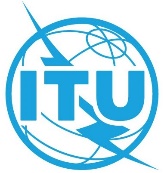 الجلسة العامةالإضافة 13
للوثيقة 68-A18 أغسطس 2022الأصل: بالروسيةالدول الأعضاء في الاتحاد، أعضاء الكومنولث الإقليمي
في مجال الاتصالات (RCC)الدول الأعضاء في الاتحاد، أعضاء الكومنولث الإقليمي
في مجال الاتصالات (RCC)مقترحات لمراجعة القرار 191 (المراجَع في دبي، 2018)مقترحات لمراجعة القرار 191 (المراجَع في دبي، 2018)استراتيجية تنسيق الجهود بين قطاعات الاتحاد الثلاثةاستراتيجية تنسيق الجهود بين قطاعات الاتحاد الثلاثةملخصإن الغرض من هذه الوثيقة تقديم مقترحات لإدخال تعديلات على القرار 191 (المراجَع في دبي، 2018) في مؤتمر المندوبين المفوضين لعام 2022 (PP-22)، مراعاةً للنقاشات التي جرت في كل من مجلس الاتحاد، وفريق التنسيق بين القطاعات المعني بالمسائل ذات الاهتمام المشترك (ISCG)، والجمعية العالمية لتقييس الاتصالات، والمؤتمر العالمي لتنمية لاتصالات.وتستهدف التعديلات الموضوعية المقترح إدخالها على القرار 191 تبسيط الإحالات إلى القرارات المتصلة به الصادرة عن القطاعات، وتقديم معلومات واضحة، يسهل الوصول إليها، عن أنشطة فريق التنسيق ISCG، وإنشاء موقع إلكتروني خاص بالفريق بجميع لغات الاتحاد الرسمية.الإجراء المطلوبتقترح الإدارات الأعضاء في الكومنولث الإقليمي في مجال الاتصالات (RCC) النظر في مقترحات مراجعة القرار 191 (المراجَع في دبي، 2018)، بشأن استراتيجية تنسيق الجهود بين قطاعات الاتحاد الثلاثة، كي يعتمدها مؤتمر المندوبين المفوضين لعام 2022.ــــــــــــــــــــــــــــــــــــــــــــــــــــــــــــــــــــــــــــــــــــــــالمراجع-